CONSENT FORM FOR PARTICIPANTS IN RESEARCH STUDIES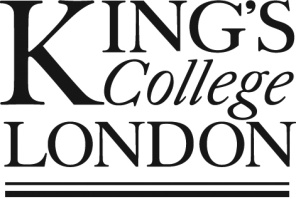 Please complete this form after you have read the Information Sheet and/or listened to an explanation about the research.Title of Study: Cross Cultural Differences in Biased CognitionKing’s College Research Ethics Committee Ref: PNM/13/14-74Thank you for considering taking part in this research. The person organising the research must explain the project to you before you agree to take part.  If you have any questions arising from the Information Sheet or explanation already given to you, please ask the researcher before you decide whether to join in. You will be given a copy of this Consent Form to keep and refer to at any time.I understand that if I decide at any time during the research that I no longer wish to participate in this project, I can notify the researchers involved and withdraw from it immediately without giving any reason. Furthermore, I understand that I will be able to withdraw my data up to the point of the end of the study data collection phase.I consent to the processing of my personal information for the purposes explained to me.  I understand that such information will be handled in accordance with the terms of the Data Protection Act 1998.Participant’s Statement:I _____________________________________________________________________agree that the research project named above has been explained to me to my satisfaction and I agree to take part in the study. I have read both the notes written above and the Information Sheet about the project, and understand what the research study involves.Signed						Date